ПОЯСНИТЕЛЬНАЯ ЗАПИСКАк проекту решения Думы Кондинского района «Об отчете председателя Думы Кондинского района о результатах деятельности за 2023 год»Настоящий проект решения разработан в целях реализации норм Федерального законодательства, муниципальных правовых актов Кондинского района о подотчетности и подконтрольности органов МСУ и должностных лиц.Настоящий проект решения разработан в соответствии с Федеральным законом от 06 октября 2003года № 131 - ФЗ «Об общих принципах организации местного самоуправления в Российской Федерации», Уставом Кондинского района, частью 11 статьи 6 Регламента работы Думы Кондинского района, решением Думы Кондинского района от 16 февраля 2016 года № 63 «Об утверждении Положения о порядке и сроках представления, утверждения и опубликования отчетов органов местного самоуправления и должностных лиц местного самоуправления Кондинского района».Частью 11 статьи 6 Регламента работы Думы Кондинского района установлено, что председатель Думы Кондинского района (далее – председатель) подотчетен Думе Кондинского района (далее – Дума района) и жителям Кондинского района. Порядок и сроки отчета председателя Думы района определяются решением Думы района.Решением Думы Кондинского района от 16 февраля 2016 года № 63 «Об утверждении Положения о порядке и сроках представления, утверждения и опубликования отчетов органов местного самоуправления и должностных лиц местного самоуправления Кондинского района» установлено, что:- отчет о деятельности органа местного самоуправления, должностного лица местного самоуправления Кондинского района включает в себя официальную информацию о фактах, событиях, процессах, происходящих в сферах ведения органа местного самоуправления, должностного лица местного самоуправления Кондинского района;- отчеты органов местного самоуправления и должностных лиц местного самоуправления района перед Думой района осуществляются в форме официального выступления (доклада) на заседаниях Думы района;- председатель Думы района представляет Думе района ежегодный отчет о деятельности не позднее второго квартала года, следующего за отчетным;- ежегодный отчет председателя Думы района перед Думой района принимается решением Думы района с приложением отчета;- отчет о деятельности должен содержать информацию о результатах деятельности за отчетный период, статистическую информацию о деятельности представительного органа, работы депутатских объединений, постоянных и временных комиссий, работы с избирателями, информацию об исполнении поручений Думы района. Настоящий проект решения вносится председателем Думы Кондинского района. Разработчиком проекта решения является начальник отдела по организации деятельности Думы Кондинского района Дарья Викторовна Медвиги, тел.: 32-018.Настоящий проект решения и отчет председателя Думы Кондинского района размещен на официальном сайте органов местного самоуправления Кондинского района http://www.admkonda.ru в разделе «материалы к заседанию».Начальник отдела по организации деятельностиДумы Кондинского района	Д.В. МедвигиПРОЕКТХАНТЫ-МАНСИЙСКИЙ АВТОНОМНЫЙ ОКРУГ – ЮГРАДУМА КОНДИНСКОГО РАЙОНАРЕШЕНИЕОб отчете председателя Думы Кондинского района  о результатах своей деятельности, о результатах деятельности Думы Кондинского района за 2023 год В соответствии с Федеральным законом от 06 октября 2003 года № 131-ФЗ «Об общих принципах организации местного самоуправления в Российской Федерации», Уставом Кондинского района, частью 11 статьи 6 Регламента работы Думы Кондинского района, утвержденного решением Думы Кондинского района от 16 февраля 2016 года № 65 «Об утверждении Регламента работы Думы Кондинского района», решением Думы Кондинского района от 16 февраля 2016 года № 63 «Об утверждении Положения о порядке и сроках представления, утверждения и опубликования отчетов органов местного самоуправления и должностных лиц местного самоуправления Кондинского района», заслушав отчет председателя Думы Кондинского района о результатах деятельности за 2023 год, Дума Кондинского района решила:1. Принять отчет председателя Думы Кондинского района о результатах своей деятельности, о результатах деятельности Думы Кондинского района за 2023 год (приложение).2. Обнародовать настоящее решение в соответствии с решением Думы Кондинского района от 27 февраля 2017 года № 215 «Об утверждении Порядка опубликования (обнародования) муниципальных правовых актов и другой информации органов местного самоуправления муниципального образования Кондинский район» и разместить на официальном сайте органов местного самоуправления Кондинского района».3. Настоящее решение вступает в силу после его подписания. 4. Контроль за выполнением настоящего решения возложить на постоянную мандатную комиссию Думы Кондинского района (Е.В. Белослудцев) и председателя Думы Кондинского района Р.В. Бринстера в соответствии с их компетенцией.Председатель Думы Кондинского района	                          Р.В. Бринстерпгт. Междуреченский ________ апреля 2024 года№ ___________Приложение к решениюДумы Кондинского районаот _____________ № ______ОТЧЕТ председателя Думы Кондинского района  о результатах своей деятельности, о результатах деятельности Думы Кондинского района за 2023 годпгт. Междуреченский2024 годВведениеОтчет председателя Думы Кондинского района о результатах своей деятельности, о результатах деятельности Думы Кондинского района за 2023 год (далее – Отчет) подготовлен в целях системного анализа и обобщения результатов деятельности представительного органа Кондинского района. Представительным органом муниципального образования Кондинский район является Дума Кондинского района (далее – Дума района).Установленная численность Думы района - 20 депутатов, избираемых на муниципальных выборах на основе всеобщего равного, прямого избирательного права при тайном голосовании сроком на пять лет.Практически все депутаты осуществляли свою деятельность на непостоянной основе, совмещая ее с выполнением трудовых и служебных обязанностей по месту основной работы, за исключением председателя Думы района, осуществляющего свою деятельность на постоянной основе. После проведения выборов глав поселений,  депутатов советов депутатов поселений, состоявшихся 10 сентября 2023 года, в соответствии со статьей 40 Федерального закона от 06 октября 2003 года № 131-ФЗ «Об общих принципах организации местного самоуправления в Российской Федерации» полномочия депутатов представительного органа муниципального района, состоящего из глав поселений, входящих в состав муниципального района, и депутатов представительных органов указанных поселений прекратились соответственно со дня вступления в должность вновь избранного главы поселения или со дня вступления в силу решения об очередном избрании (делегировании) в состав представительного органа муниципального района депутата от данного поселения. В результате выборов в Думу Кондинского района вошли вновь избранные 6 глав городских и сельских поселений и 10 депутатов, избранных (делегированных) в районную Думу от Советов депутатов городских и сельских поселений района. Таким образом, в составе Думы остались главы поселений, в которых не проводились муниципальные выборы: В Думу Кондинского района вошли вновь избранные главы городских и сельских поселений:От Советов депутатов городских и сельских поселений были избраны (делегированы) в районную Думу 10 депутатов:В обновленном составе Дума Кондинского района приступила к работе и провела свое очередное заседание 03 октября 2023 года.Кандидатуры председателя и заместителя председателя после выдвижения на заседании местного политсовета поддержаны на заседании фракции ВПП «ЕДИНАЯ РОССИЯ» в Думе Кондинского района и единогласно избраны на заседании Думы Кондинского района. Председателем Думы Кондинского района, исполняющим свои полномочия на постоянной основе, избран Бринстер Руслан Владимирович, заместителем председателя Думы Кондинского района, исполняющим свои полномочия на непостоянной основе – Гришаев Юрий Васильевич. К исполнению обязанностей приступили с момента избрания.Согласно Регламенту Думы района, одной из основных форм работы депутата является участие в заседаниях и комиссиях Думы района. В целом, за отчетный период депутаты показали высокую явку на заседаниях Думы района. Кворум для проведения заседаний всегда был обеспечен.Деятельность Думы района в отчетном периоде осуществлялась                            в соответствии с действующим законодательством Российской Федерации, Ханты-Мансийского автономного округа – Югры, Уставом Кондинского муниципального района, на основании квартальных планов работы Думы Кондинского района. Согласно части 6 статьи 17 Устава Кондинского муниципального района основной организационной формой работы Думы района являются заседания. Заседания Думы района проводились в порядке, установленном Регламентом Думы района, утвержденным решением Думы района от 16 февраля 2016 года № 65 (далее – Регламент Думы района).В прошедшем году деятельность Думы района также строилась на основе квартальных планов работы, утвержденных решениями Думы Кондинского района, с учетом полномочий, приоритетности и правового регулирования. Планы работы Думы района принимались, как и в прошлом году: в марте, в июне, в сентябре, в декабре 2023 года. Вопросы, требующие безотлагательного принятия, рассматривались заочно, путем поименного письменного опроса депутатов.В 2023 году было проведено 12 заседаний. Рассмотрено 149 вопросов, из них 15 информационных. Принято 134 решения Думы района. Проведено 15 опросов депутатов для принятия решения в заочной форме.В течение года проекты решений и информационные доклады, поступающие в Думу района, рассматривались и обсуждались на заседаниях постоянных комиссий Думы района.Подводя итоги деятельности Думы в 2023 году, необходимо отметить, что большую роль в успешном решении многих важных вопросов жизнедеятельности Кондинского района играет эффективное взаимодействие представительного и исполнительно-распорядительного органа местного самоуправления. Депутаты Думы принимали активное участие в решаемых вопросах, кроме того поднимали проблемные вопросы, поступающие от жителей района, реагировали на все обращения своих избирателей и помогали им.Общая информация о Думе Кондинского районаДума Кондинского района является представительным органом муниципального образования Кондинский район, обладающим правами юридического лица, образуемым для осуществления управленческих функций. Дума сформирована из глав поселений, входящих в состав муниципального района и из депутатов представительных органов поселений, избираемых (делегируемых) представительными органами поселений из своего состава с равной нормой представительства независимо от числа избирателей. Депутатский корпус состоит из 20 человек.  Деятельность депутатов Думы района регулируется федеральным, окружным законодательством, Уставом района, Регламентом Думы и основывается на принципах законности, гласности, коллективного решения вопросов, с учетом интересов населения района.Организацию деятельности Думы района осуществляет председатель Думы района – Бринстер Руслан Владимирович. Заместителем председателя Думы района избран Гришаев Юрий Васильевич, депутат от городского поселения Луговой.В Думе Кондинского района в соответствии с Регламентом Думы района действуют четыре постоянные депутатские комиссии:- по бюджету и экономике – 5 депутатов;- по социальным вопросам и правопорядку – 4 депутата;- мандатная – 4 депутата;- по вопросам промышленности, сельского хозяйства, связи, строительства, жилищно-коммунального хозяйства, бытового обслуживания, природных ресурсов и торговли – 5 депутатов.За отчетный период было проведено 23 заседания постоянных депутатских комиссий.Кроме четырех постоянно действующих комиссий в Думе района продолжило работу сформированное депутатское объединение Депутатская фракция ВПП «ЕДИНАЯ РОССИЯ», созданная с целью выработки политической позиции по определенному кругу вопросов общественной значимости. Схема рабочих органов ДумыВ 2023 году состоялось 12 заседаний Думы Кондинского района, в том числе 7 выездных заседаний – в сп. Болчары, гп. Кондинское, сп. Шугур, сп. Мулымья, гп. Луговой, гп. Куминский и сп. Леуши.Практика проведения выездных заседаний интересна тем, что в работе Думы района непосредственно участвует население: приглашаются представители администрации, депутаты Совета депутатов поселений, молодежный актив, члены общественных организаций, жители. Это положительно влияет на разработку и принятие решений, повышает правовую грамотность населения, знакомит с формами и методами работы исполнительных и представительных органов местного самоуправления.Депутаты в свою очередь видят достижения и проблемы городских и сельских поселений, встречаются с населением, специалистами администраций местного самоуправления, с руководителями предприятий, учреждений, обмениваются мнениями и опытом. За отчетный период на заседаниях Думы Кондинского района принято                 134 решения, из них 15 заочно, по различным направлениям, в том числе:1) внесение изменений в Устав муниципального образования Кондинский район;2) утверждение бюджета Кондинского района, внесение в него изменений, а также отчет о его исполнении;3) утверждение муниципальных нормативных правовых актов, внесение изменений в действующие в связи с изменениями законодательства.В 2023 году депутатами Думы района рассматривались вопросы о корректировке бюджета района в целях выделения бюджетных средств на поддержку предприятий жилищно-коммунального комплекса, поддержку субъектов малого и среднего предпринимательства, на поддержку социально-ориентированных некоммерческих организаций, реализующих экологические проекты, проекты в сфере молодежной политики, а также проекты, направленные на формирование у населения района ответственного обращения с домашними животными. Также рассматривались вопросы софинансирования реализации инициативных проектов, признанных победителями регионального конкурса инициативных проектов:Инспектирование хода строительства, реконструкции объектов социально-культурного назначения является одним из приоритетных видов деятельности депутатов районной Думы. В 2023 году победителями регионального конкурса инициативных проектов стали 3 проекта из 11 предложенных:- «Причал мечты» гп. Луговой;- «Перекресток безопасности» гп. Междуреченский;- «Твоя территория» гп. Междуреченский.«Причал мечты» в пгт. Луговой включает в себя комплексное благоустройство территории населенного пункта, улучшение внешнего облика набережной на реке Конда, обустройство нового причала, спуска для безопасности пассажиров речного транспорта, создание места массового отдыха жителей и гостей поселка. Работы по реализации проекта завершены 30 сентября 2023 года, приемка работ произведена 31 октября 2023 года.«Перекресток безопасности» в пгт. Междуреченский включает в себя комплексное благоустройство улично-дорожной сети на пересечении дорог                     ул. Центральная - ул. Первый квартальный проезд мкр. Нефтяник – 2                              пгт. Междуреченский. Реализация проекта завершена в 28 августа 2023 года, приемка работ произведена 22 сентября 2023 года. «Твоя территория» пгт. Междуреченский включает в себя создание современного пространства для общения, реализации молодежью поселения Междуреченский интеллектуальных, творческих, креативных и профессиональных идей. Произведен ремонт кабинета, приобретены необходимая мебель, оборудование для видеоконференции, звукозаписывающее оборудование, телевизор, ноутбук, микроволновая печь.  Карта развития Югры – основа работы депутатского корпуса Думы района. Депутаты закреплены за объектами Карты и продолжают вести контроль за ходом их реализации. Карта включает в себя 45 востребованных жителями проектов, планируемых к реализации на территории Кондинского района, в наиболее значимых отраслях - образование, здравоохранение, культура, туризм, спорт, благоустройство, экология, агропромышленный комплекс, коммунальное хозяйство и транспортная инфраструктура. 45 проектов запланированы к реализации до 2030 года. В том числе реализовано 9 проектов, реализуется в 2023-2024 годах 15 проектов, оставшийся 21 проект со сроком реализации 2025-2030 гг.В 2022-2023 годах реализовано 11 проектов, в том числе:Автомобильная дорога, соединяющие населенные пункты                                                      г. Урай – п. Половинка, протяженностью 20 км; Ввод объекта улучшил транспортную доступность жителей и позволяет комфортно и безопасно добираться до районного центра и в другие населенные пункты. - здание «Детской музыкальной школы им. А.В. Красова» в пгт. Кондинское обрело новый облик благодаря полной реконструкции. Дети получили здание, обеспеченное современными комфортными условиями, позволяющими развивать свои таланты. Обучающиеся школы являются победителями и призерами многих творческих, музыкальных конкурсов и мероприятий различных уровней;- спортивный комплекс в пгт. Междуреченский площадью 3 327,6 кв.м., способный вместить 200 зрителей. Комплекс включает в себя: тренажерный зал, универсальный игровой зал, зал для бокса. Пропускная способность 90 чел./час;- введен новый детский сад в с. Чантырья. Новое здание дошкольных групп распахнуло свои двери для маленьких жителей села. Объект мощностью 30 мест:                15 мест – для возрастной группы от 2 месяцев до 3 лет, 15 – для возрастной группы от 3 до 7 лет. Дошколята рады новому, светлому, уютному зданию, соответствующему всем современным требованиям;- в д. Ушья продолжается строительство объекта школа-детский сад мощностью 80 учащихся/ 40 мест детского сада. Ввод объекта позволит вести процесс образования на современном уровне в соответствии с федеральным государственным образовательным стандартом. Ожидаемый срок ввода объекта                30 апреля 2024 года; - в п. Половинка проведена реконструкция школы путем пристроя 2 групп детского сада. Ввод объекта увеличил мощность на 45 мест и повысил доступность качественного образования, соответствующего требованиям инновационного развития экономики региона, современным потребностям общества и каждого жителя п. Половинка; - введены 3 новых медицинских учреждения «Врачебная амбулатория» в                с. Болчары, «Поликлиника» в п. Мулымья, «Врачебная амбулатория» в с. Леуши. Завершена первая очередь капитального ремонта в пгт. Мортка;- в с. Леуши завершено строительство автомобильной дороги, которая обеспечит регулярное безопасное транспортное сообщение для жителей                            п. Лиственичный и с. Леуши.В 2023 году реализовывались 9 проектов:- в пгт. Луговой ведется строительство врачебной амбулатории                             (срок завершения 31 декабря 2024 года);- в п. Половинка для создания Центра культурного развития мощностью                   200 мест/библиотека – 15 000 экземпляров, разработана проектно-сметная документация в настоящее время готовится пакет документов для проведения государственной экспертизы; - в сфере жилищно-коммунального хозяйства заключен муниципальный контракт на выполнение работ по строительству объекта: «Строительство канализационных очистных сооружений 300 м3/сут. в пгт. Кондинское, Кондинского района» стоимостью 204,78 млн. руб. Срок завершения СМР по контракту 31 марта 2024 года;- автомобильная дорога г. Урай - г. Советский. Реконструкция мостового перехода через реку Черная на км 138+736. Заключен государственный контракт  № 08/22/194 на выполнение работ по инженерным изысканиям, разработке проектной и рабочей документации по объекту: Автомобильная дорога                             г. Урай - г. Советский. Реконструкция мостового перехода через реку Черная                    на км 138+736;- строительство автомобильной дороги г. Урай - г. Советский. Заключен государственный контракт на выполнение инженерных изысканий, разработка проектной и рабочей документации по объекту: Строительство автомобильной дороги г. Урай - г. Советский;- автомобильная дорога сп. Мулымья. Заключен государственный контракт   на выполнение работ по капитальному ремонту объекта «Автомобильная дорога            г. Урай – с. Шаим, км 2+950 – км 29+680». Цена Контракта составляет 1 606,5 млн.руб. Сроки строительства объекта 2022-2024 годы (3 этапа);- АЗС в пгт. Куминский. Определен инвестор ИП Малышев И.И., заключен договор на аренду земельного участка от 07 июля 2023 года по адресу                              ул. Почтовая, 56а, пгт. Куминский;- продолжается работа по ликвидации свалок и рекультивации земель в районе. К 2024 году запланировано ликвидировать свалки, которые накопились в населенных пунктах Кондинское, Лиственичный, Междуреченский, Мортка, Половинка, Шугур. Общая площадь расчистки – около 35 гектаров. В дальнейшем данные земли будут рекультивированы. За 2022-2023 годы площадь очищенной территории составила 22,8 га;- приемные пункты водных биологических ресурсов осуществляются                       15 хозяйствующими субъектами в пгт. Кондинское, д. Никулкино, с. Болчары,                 пгт. Луговой, с. Алтай, д. Кама, п. Шугур, д. Юмас, пгт. Междуреченский. Создание приемных пунктов в оставшихся поселениях будет завершено                             к 2030 году.Депутаты Думы района активно принимают участие в акции взаимопомощи #МЫВМЕСТЕ, направленной на оказание помощи семьям мобилизованных. Принимают непосредственное участие в сборе гуманитарной помощи жителям Донбасса и нашим военнослужащим, призванным на военную службу в рамках частичной мобилизации, в реализации благотворительного проекта «Елка желаний».В целях осуществления взаимодействия органов местного самоуправления Кондинского района с населением, выявления общественного мнения по проектам муниципальных правовых актов в Кондинском районе были организованы и проведены публичные слушания. В прошедшем году проведено 1 публичное слушание по утверждению бюджета на очередной финансовый год (09 ноября 2023 года), 1 по исполнению бюджета за прошедший год (30 мая 2023 года).Организационная, правотворческая и контрольная деятельность Думы Кондинского районаДума района является представительным органом местного самоуправления Кондинского района, наделенным представительными (организационными), нормотворческими и контрольными полномочиями.Основная организационная форма деятельности Думы района - это заседания, на которых рассматриваются и утверждаются муниципальные правовые акты по вопросам, отнесенным к компетенции органов местного самоуправления Кондинского района.Всего в 2023 году Думой района проведено 12 заседаний, в том числе 7 выездных заседания. Нарушений по срокам проведения не допущено, все заседания были правомочны. О проведенных заседаниях Думы района и о вопросах, рассматриваемых на них, население информируется на страницах газеты «Кондинский вестник», местном телевидении, на официальном сайте органов местного самоуправления Кондинского района, на страницах социальных сетей депутатов и в сообществе Думы района.Все заседания проводились в открытом режиме, в присутствии представителей прокуратуры и администрации района. В работе заседаний принимал участие глава Кондинского района.Основные показатели, характеризующие деятельность Думы Кондинского района в 2023 год приведены в таблице 1.Таблица 1Основные показатели, характеризующие деятельность Думы Кондинского района в 2023 году Приоритетным направлением деятельности Думы района в отчетном периоде оставалась работа по участию депутатов в утверждении бюджета, по контролю за исполнением бюджета, в том числе по корректировке и уточнению бюджета в процессе его исполнения. Так, в 2023 году депутаты рассмотрели 21 вопрос по бюджету, налогам и финансам, в том числе 2 вопроса по исполнению бюджета района, расходованию бюджетных средств. Главной задачей деятельности депутатского корпуса является совершенствование нормативно-правовой базы Кондинского района для решения вопросов местного значения, повышение качества принимаемых решений и контроль их исполнения. Поэтому совместно с администрацией района в 2023 году продолжилось совершенствование и приведение в соответствие с федеральным и окружным законодательством муниципальной нормативной правовой базы Кондинского района по местному самоуправлению, способствующей повышению эффективности работы органов местного самоуправления Кондинского района (таблица 2).Таблица 2Сравнительная таблица нормотворческой деятельностиДумы Кондинского района 2022 - 2023 годовАнализ  принятых  решений Думы района в 2023 году показывает, что всего за отчетный период депутатами принято 149 решений, из них 58 основных (базовых) решений и 91 – о внесении изменений в действующие,  ранее принятые решения. Из 149 принятых решений, нормативно-правового характера - 63 решения, 86 – иные решения, ненормативного характера. Также председателем Думы района издано 28 распоряжений по основной, административно-хозяйственной деятельности.В соответствии с полномочиями Думы района, принятые решения Думы района можно распределить следующим образом:1% от общего количества принятых решений принадлежит решениям по принятию устава, изменения в устав района, Регламент Думы района (2 решения);13% - финансовые вопросы (утверждение бюджета, отчет о его исполнении, корректировки бюджета, налоги, нормативы, ставки (19 решений);4% - награждения (6 решений);9% - решения, принятые в области муниципальной службы (14 решений);10% - решения, принятые в области муниципальной собственности                       (15 решений);5% - решения, принятые в области жилищно-коммунального хозяйства, жилищного, земельного и градостроительного законодательства (7 решений);3% - вопросы передачи /принятия полномочия по соглашениям по вопросам местного значения (5 решений);54% -  иные решения (81 решения).Диаграмма 1Правотворческая деятельность Думы района совершенствовалась при конструктивном взаимодействии депутатского корпуса со структурными подразделениями администрации района, организациями, учреждениями района, населением.Диаграмма 2В представленной диаграмме 2 отражено, что инициатором 105 проектов решений выступил глава Кондинского района, что составляет 78% от всех вопросов, вынесенных на рассмотрение депутатов, по 26 проектам решений выступила Дума района (19%), по 2 проектам решений – Контрольно-счетная палата Кондинского района (2%).Все решения Думы района, а особенно нормативные акты, принимаются депутатами в интересах населения. Так, в отчетном периоде были приняты решения:19 решений о бюджете Кондинского района и его корректировках.Утвердили порядок организации и проведения общественных обсуждений или публичных слушаний по вопросам градостроительной деятельности в Кондинском районе.В течение отчетного периода депутатами Думы района принято 5 решений об утверждении предложений о разграничении имущества, находящегося в собственности Кондинского района, передаваемого в собственность вновь образованным городским и сельским поселениям Кондинского района. Продолжена работа по приведению в соответствие с действующим законодательством нормативных правовых актов, депутатами принято 54 решения, которыми внесены изменения в ранее принятые решения Думы района. Среди наиболее значимых нормативных правовых актов:- Устав Кондинского муниципального района Ханты-Мансийского автономного округа – Югры;- решение Думы Кондинского района от 29 апреля 2015 года № 558 «О земельном налоге»;- решение Думы Кондинского района от 28 февраля 2023 года № 989 «О денежном содержании лиц, замещающих муниципальные должности, и лиц, замещающих должности муниципальной службы в органах местного самоуправления муниципального образования Кондинский район»;- решение Думы Кондинского района от 26 января 2017 года № 198 «О Структуре Думы Кондинского района»;- решение Думы Кондинского района от 22 октября 2019 года № 571 «О мероприятиях в сфере жилищно-коммунального комплекса»;- решение Думы Кондинского района от 24 декабря 2013 года № 411 «О дорожном фонде муниципального образования Кондинский район»;- решение Думы Кондинского района от 29 октября 2021 года № 843 «О принятии осуществления части полномочий по решению вопросов местного значения»;- решение Думы Кондинского района от 14 сентября 2021 года № 828 «Об утверждении положения о порядке осуществления муниципального жилищного контроля на территории Кондинского муниципального района»;- решение Думы Кондинского района от 14 сентября 2021 года № 829 «Об утверждении положения о порядке осуществления муниципального земельного контроля на межселенной территории Кондинского муниципального района»;- решение Думы Кондинского района от 07 октября 2021 года № 837 «Об утверждении Положения о муниципальном контроле на автомобильном транспорте, городском наземном электрическом транспорте и в дорожном хозяйстве вне границ населенных пунктов в границах Кондинского района».Одним из ключевых направлений деятельности Думы района является принятие основного финансового документа – бюджета района и контроль за его исполнением. Результатом совместной конструктивной работы депутатского корпуса, Контрольно-счетной палаты Кондинского района и администрации района стало рассмотрение и принятие бюджета района на 2024 год и плановый период 2025 и 2026 годов в сроки, установленные законодательством.Дума района регулярно осуществляет функции контроля за исполнением полномочий по решению вопросов местного значения. Так, депутатами были утверждены 6 отчетов, в том числе отчет о деятельности Думы района за 2022 год, ежегодный отчет о результатах деятельности главы и администрации района за 2022 год, годовой отчет об исполнении бюджета Кондинского района за 2022 год, годовой отчет о деятельности Контрольно-счетной палаты за 2022 год, ежеквартальные отчеты об исполнении бюджета Кондинского района в 2023 году.Между Думой района и прокуратурой Кондинского района организовано взаимодействие. До рассмотрения на заседании Думы района все проекты решений проходят антикоррупционную и правовую экспертизу на предмет соответствия законодательству в юридическо-правовом управлении администрации Кондинского района (далее – администрация района), прокуратуре Кондинского района (далее – прокуратура района). Оправданность данного подхода к подготовке правовых актов подтверждает тот факт, что в период с 01 января по 31 декабря 2023 года ни одно решение Думы района не обжаловалось в судебном порядке, требований прокурора Кондинского района об изменениях нормативных правовых актов, как и протестов, не поступало, что является важным показателем качества принимаемых нормативных правовых актов.Сотрудники прокуратуры Кондинского района присутствуют практически на всех заседаниях и комиссиях Думы района. Принятые решения, протокол заседания Думы района также направляются в прокуратуру Кондинского района. Участие депутатов в правотворческом процессеДепутаты Думы района с первых дней работы участвуют в правотворческом процессе, принимают активное участие в обсуждении и поддержке законодательных инициатив представительных органов местного самоуправления муниципальных образований автономного округа по вопросам, затрагивающим интересы района, его жителей. В течение года депутатами Думы района рассматривались решения муниципальных образований автономного округа, решения заседаний Координационного совета представительных органов местного самоуправления муниципальных образований Ханты-Мансийского автономного округа - Югры и Думы Ханты-Мансийского автономного округа - Югры, постановлений и иных документов, принимаемых Думой автономного округа.В отчетном периоде депутаты поддержали инициативу депутатов Думы Советского района в Думу Ханты-Мансийского автономного округа - Югры по вопросу разработки государственной программы Ханты-Мансийского автономного округа – Югры, предусматривающей проведение капитальных ремонтов спортивных и культурных объектов.Деятельность постоянных комиссий, депутатскихобъединений Думы Кондинского районаВ качестве постоянных рабочих органов в Думе района образованы 4 депутатские комиссии. В 2023 году всего проведено 26 заседаний постоянных комиссий Думы района, на которых рассмотрено 93 вопроса.Основная предварительная нормотворческая работа проходила на заседаниях постоянных комиссий Думы района. Практика предварительного рассмотрения проектов решений постоянными депутатскими комиссиями убедительно доказала свою эффективность. Депутаты активно проявили себя практически во всех направлениях нормотворческой деятельности. Внесенные проекты решений, предложения, вопросы предварительно рассматривались на заседаниях постоянных комиссий. По итогам заседаний постоянных депутатских комиссий Думы района, на основании протоколов депутатских комиссий оформляются выписки из протоколов, в которых даются поручения администрации района или ее структурным подразделениям. В своей деятельности комиссии руководствовались законодательством Российской Федерации, другими законодательными актами, а также законодательством Ханты-Мансийского автономного округа - Югры, Уставом Кондинского района, решениями районной Думы и положениями о данных комиссиях.Основными задачами постоянных комиссий являются:- разработка предложений для рассмотрения районной Думой;- подготовка заключений по вопросам, внесенным на рассмотрение районной Думы;- участие в организаторской работе по практическому осуществлению решений районной Думы и решений вышестоящих государственных органов;- контроль за деятельностью структурных подразделений районной администрации, учреждений и организаций по проведению в жизнь решений Думы.В качестве постоянных рабочих органов, в Думе района образованы 4 депутатские комиссии: - по бюджету и экономике – 5 депутатов;- по социальным вопросам и правопорядку – 4 депутатов;- мандатная – 4 депутата;- по вопросам промышленности, сельского хозяйства, связи, строительства, жилищно-коммунального хозяйства, бытового обслуживания, природных ресурсов и торговли – 5 депутатов.После проведения выборов глав городских и сельских поселений, депутатов советов депутатов поселений Кондинского района, состоявшихся 10 сентября 2023 года, численный состав Комиссии претерпел изменения. Решением Думы Кондинского района от 03 октября 2023 года № 1058 «О внесении изменений в решение Думы Кондинского района от 03 ноября 2010 года № 5 «О постоянных комиссиях Думы Кондинского района» сформированы новые составы Комиссий, а на очередном заседании решением Думы района от 03 октября 2023 года № 1060 «Об утверждении председателей, заместителей председателей и секретарей постоянных комиссий Думы Кондинского района» утверждены председатели, заместители председателя и секретари комиссий.Постоянная мандатная комиссия:Всего было проведено 7 заседаний, рассмотрено 20 вопросов, из них                     12 МПА/8 МНПА. Все проекты решений рекомендованы к принятию.Постоянная комиссия по бюджету и экономике:Всего проведено 11 заседаний, рассмотрено 52 вопроса, из них                             32 МПА/20 МНПА. Все проекты решений рекомендованы к принятию.Постоянная комиссия по вопросам промышленности, сельского хозяйства, связи, строительства, жилищно-коммунального хозяйства, бытового обслуживания, природных ресурсов и торговли:Всего проведено 7 заседаний, рассмотрено 19 вопросов, из них                                6 МПА/10 МНПА, 3 информационных. Все проекты решений рекомендованы к принятию, информации приняты к сведению. Постоянная комиссия по социальным вопросам и правопорядку:Всего проведено 2 заседания, рассмотрено 4 вопроса, из них 4 МПА. Все проекты решений рекомендованы к принятию.Практика предварительного рассмотрения проектов решений постоянными депутатскими комиссиями доказала свою эффективность.В 2023 году проведено 1 совместное заседание постоянных комиссий Думы Кондинского района, рассмотрен 1 вопрос.Деятельность депутатского объединения Думы Кондинского районаДепутатское объединение - фракция ВПП «Единая Россия»                            (далее - Фракция) зарегистрирована решением Думы Кондинского района                   от 27 октября 2015 года № 1. После проведенных в сентябре 2023 года выборов в состав Фракции вошли 16 вновь избранных депутатов, таким образом, из 20 муниципальных депутатов - 20 представляют интересы Всероссийской политической партии «Единая Россия» (далее – Партия).После проведения выборов глав поселений,  депутатов советов депутатов поселений, состоявшихся 10 сентября 2023 года, в соответствии со статьей 40 Федерального закона от 06 октября 2003 года № 131-ФЗ «Об общих принципах организации местного самоуправления в Российской Федерации» полномочия депутатов представительного органа муниципального района, состоящего из глав поселений, входящих в состав муниципального района, и депутатов представительных органов указанных поселений прекратились соответственно со дня вступления в должность вновь избранного главы поселения или со дня вступления в силу решения об очередном избрании (делегировании) в состав представительного органа муниципального района депутата от данного поселения. Таким образом, в обновленном составе, Фракция приступила к работе и провела свое очередное заседание 03 октября 2023 года. Руководителем Фракции избран Гришаев Юрий Васильевич. К исполнению обязанностей приступил с момента избрания.Депутаты Фракции продолжают проведение в Думе района политики, отражающей позицию Партии по вопросам общественно-политической и экономической жизни страны и округа, а также обеспечивают контроль консолидированного голосования в Думе района при принятии решений по правовым актам.В текущем году депутаты Фракции осуществляли свои полномочия в соответствии с Положением о депутатском объединении и планом работы. За отчетный период Фракция провела 4 заседания, рассмотрела 21 вопрос, 9 из которых - вопросы повестки заседаний Думы Кондинского района. Все рассматриваемые проекты решений были одобрены и рекомендованы к принятию на заседаниях Думы Кондинского района и впоследствии приняты на заседаниях Думы районы солидарным голосованием членов фракции. Отклоненных проектов решений в 2023 году не было. Средняя явка на проведенных заседаниях Фракции составила порядка 85 процентов от числа членов Фракции.Депутаты, которые закреплены координаторами проектов ВПП «ЕДИНАЯ РОССИЯ», информировали об организации партийного контроля за исполнением национальных проектов в Кондинском районе, они осуществляли мониторинг за ходом реализации национальных проектов, лично присутствовали на мероприятиях проектов и доводили информацию о роли Партии и своем участии до СМИ и населения.На территории Кондинского района в 2023 года продолжают реализовываться 14 федеральных социальных проектов и 23 региональных партийных проектах:Все партийные проекты направлены на улучшение жизни населения страны. Члены фракции регулярно информируются о реализации партийных проектов на территории района. Партийный контроль за национальными проектами в Кондинском районе в соответствии с планами их реализации на 2023 год осуществлялся по объектам строительства:- Спортивный комплекс пгт. Междуреченский;- Автомобильная дорога Урай – Половинка;- Автомобильная дорога в с. Леуши;- Реконструкция школы в п. Половинка;- Реконструкция школа с. Чантырья;- Врачебная амбулатория пгт. Луговой;- Строительство «Комплекс школа- сад д. Ушья»- Врачебная амбулатория пгт. Мортка;- Врачебная амбулатория с. Болчары.Работа признана удовлетворительной.Взаимодействие с органами государственной власти, органами местного самоуправления, организациями, общественностьюНевозможно успешно решать экономические и социальные задачи                без гражданского согласия в обществе, социального диалога с общественными организациями и движениями. Поэтому депутаты активно взаимодействуют с администрацией района, являясь членами различных советов и комиссий. 	Председатель Думы района Р.В. Бринстер является членом Совета при Губернаторе Ханты-Мансийского автономного округа – Югры по развитию местного самоуправления в Ханты-Мансийском автономном округе – Югре. Кроме того, является членом Совета представителей коренных малочисленных народов Севера Ханты-Мансийского автономного округа – Югры при Правительстве Ханты-Мансийского автономного округа – Югры и членом Совета представителей коренных малочисленных народов Севера Ханты-Мансийского автономного округа – Югры при главе Кондинского района. Является членом межведомственного Совета по противодействию коррупции в Кондинском районе.Депутаты в течение года принимали участие в работе Общественного совета Кондинского района, который является консультативно-совещательным органом, созданным для обеспечения взаимодействия органов местного самоуправления Кондинского района с населением, общественными, религиозными объединениями и иными некоммерческими организациями, осуществляющими деятельность на территории Кондинского района, содействия в решении важных для населения вопросов политического, экономического, социального и культурного развития Кондинского района, разработки мер по поддержке гражданских инициатив. Председатель комиссии по бюджету и экономике С.А. Грубцов входит в Состав комиссии по бюджетным проектировкам на очередной финансовый год и плановый период. Депутат Думы Кондинского района, председатель постоянной комиссии по социальным вопросам и правопорядку (по согласованию) входит в состав межведомственной комиссии по проблемам оплаты труда.	В состав муниципальной Трехсторонней комиссии по регулированию социально-трудовых отношений Кондинского района входят два представителя Думы района: И.А. Гусева и О.Ю. Поливцева.Советы и комиссии являются удобными площадками для открытого диалога, согласования интересов, выработки совместных решений, формирования полезных рекомендаций, обмена положительным опытом работы. Поэтому в течение года депутаты являлись участниками различных советов и комиссий, как на районном, так и на окружном уровне.Мнение депутата, как представителя народа, важно для принятия решения, что повлечет изменение качества жизни населения, поэтому оценивается как компетентное, требующее особого внимания. Так, во исполнение Порядка рассмотрения Думой Кондинского района проектов муниципальных программ и предложений о внесении изменений в муниципальные программы, утвержденного решением Думы района от 16 мая 2017 года № 116, продолжилась практика согласования депутатами проектов муниципальных программ и предложений о внесении изменений в них.Между Думой округа, Думой района и Советами депутатов поселений района осуществляется взаимодействие и обменом информации о работе депутатских корпусов всех уровней. Ежемесячно, ежеквартально и по итогам года поселениями и Думой района направляются информация о проведении заседаний, оперативная информация о принятых решениях, информация о проведении публичных слушаний, принятых заочно решениях, информация об актуальности депутатского корпуса, изменений в Уставах, Регламентах работы представительного органа, а также о специалистах, курирующих работу представительного органа и статистическая информация о деятельности представительного органа по итогам за год. Статистическая информация о деятельности представительных органов района ежегодно собирается, анализируется и направляется в Думу и Правительство округа в рамках отчетности.Для координации деятельности представительных органов местного самоуправления округа по важнейшим вопросам местного самоуправления и укрепления взаимодействия с Думой округа и совершенствования нормотворческого процесса в сфере местного самоуправления существует еще один совещательный орган - Координационный совет представительных органов местного самоуправления муниципальных образований Ханты-Мансийского автономного округа – Югры и Думы Ханты-Мансийского автономного округа – Югры. От Кондинского района в состав Координационного совета входят: председатель Думы Кондинского района Р.В. Бринстер и председатель Совета депутатов городского поселения Междуреченский В.Н. Машина. Обращения гражданРабота с обращениями граждан – самая важная часть депутатской деятельности. Обращения избирателей рассматривались депутатами и по ним принимались необходимые меры. Работа по рассмотрению обращений граждан проводилась в соответствии с законодательством и Уставом района. Депутаты Думы района ведут личный прием граждан на территориях соответствующих избирательных округов. График приема депутатов Думы района, график приема граждан по личным вопросам председателем Думы района, заместителями председателя Думы района размещается на официальном сайте органов местного самоуправления по адресу: www.admkonda.ru, в котором обозначено время и место приема каждого депутата, лиц, ответственных за организацию личного приема граждан должностным лицом.В 2023 году, по-прежнему, значительное внимание уделялось работе с обращениями граждан и организаций. На протяжении отчетного периода депутаты Думы встречались с избирателями, проводили приемы по личным вопросам, своевременно принимали необходимые решения. Приемы граждан депутатами Думы проводились в соответствии с утвержденным графиком. Депутатами Думы района рассмотрено 86 обращений, из них решено положительно - 72, проведено 39 отчетов перед избирателями. Основными проблемами (вопросами), решаемыми на встречах с избирателями являлись: состояние дорог, уборка снега по улицам населенных пунктов, некачественной работе жилищно-коммунального комплекса, бродячие собаки, отсутствие или плохое качество воды, благоустройства (ремонт дорог и обновление тротуаров, отсутствие освещения, организация субботников), жилищных проблем (обеспечения жильем, улучшение жилищных условий, снос ветхого и непригодного для проживания жилья, бесхозное жилье),  а также вопросы оказания адресной материальной помощи многодетным семьям, одиноким инвалидам, оказанию социальной помощи гражданам, оказавшимся в трудной жизненной ситуации и многие другие проблемы, волнующие жителей населенных пунктов района. Неотработанные вопросы взяты на депутатский контроль до полного их решения.Работа депутатов в избирательных округах - немаловажная составляющая депутатской деятельности. Регулярное проведение личных приемов граждан депутатами Думы района позволяет лучше узнать реальное положение дел на местах, нужды людей, своевременно выявлять проблемы, волнующие население, решать их, что в конечном итоге создает предпосылки для эффективного использования представительным органом своих полномочий, в том числе и через осуществление нормотворческой деятельности.Реализация полномочий в сфере доступа к информации о деятельности Думы районаОдной из важных составляющих работы депутатов является информированность населения о деятельности представительных органов местного самоуправления. Доступ к информации о деятельности Думы района обеспечивается путем опубликования (обнародования) информации о своей деятельности в средствах массовой информации района (далее – СМИ) (в газете «Кондинский вестник», социальных сетях осуществляются публикации информаций о проводимых заседаниях Думы района, о принятых на них решениях, на каждое заседание приглашаются корреспонденты ИИЦ «Евра», благодаря которым население жители района оперативно узнают о принятых решениях) и размещением информации о деятельности Думы района в сети «Интернет».Принятые решения Думы района размещались на официальном сайте органов местного самоуправления по адресу: www.admkonda.ru, а также в установленных для обнародования муниципальных правовых актов местах, утвержденных решением Думы Кондинского района от 27 февраля 2017 года                    № 215 «Об утверждении Порядка опубликования (обнародования) муниципальных правовых актов и другой официальной информации органов местного самоуправления муниципального образования Кондинский район».Также на официальном сайте размещаются проекты нормативных правовых актов, принятые нормативные правовые акты, информация о депутатах Думы Кондинского района, графики приема граждан депутатами, отчеты о работе за истекший год, структура Думы Кондинского района, материалы к заседаниям Думы Кондинского района, оперативная информация, План работы Думы Кондинского района, действующий Регламент Думы Кондинского района, актуальная редакция Устава Кондинского района.В структуре распространения информации основной площадкой являются персональные страницы депутатов в социальных сетях, которые обеспечивают доступ к информации о депутатской деятельности, позволяют узнать позицию, задать вопрос и оперативно получить комментарий депутата. Основные задачи, стоящие перед Думой района на 2024 годПодводя итоги деятельности Думы района за 2023 год, можно отметить, что Дума района успешно реализовала полномочия, возложенные законодательством, вносит весомый вклад в развитие района. В работе наших депутатов есть твердая убежденность в значимости своей работы. Убежденность в том, что их работа, работа Думы в целом, направлена только на улучшение качества жизни населения района - это главная задача на следующий отчетный период.В сентябре 2024 года Кондинскому району предстоят выборы главы сельского поселения Болчары. Приоритетная задача на 2024 год в системе местного самоуправления остается неизменной – это организация работы по исполнению своих полномочий с целью улучшения жизни населения района, доверившего народным избранникам свои голоса на выборах. Задача, которую ставят перед собой Депутаты – улучшение социально-экономических условий жизни избирателей. Дальнейшее развитие сферы образования, культуры, асфальтирование улиц в населенных пунктах района, проведение работ по благоустройству, привлечение в район новых инвесторов для увеличения рабочих мест и поступлений налоговых платежей в бюджет Кондинского района. В связи с вышесказанным, депутатские задачи – это развитие социальной сферы в районе, повышение инвестиционной привлекательности, политической стабильности, сокращение оттока населения, продолжение работы по социальной направленности принимаемых решений. Решать эти задачи необходимо во взаимодействии с органами исполнительной власти района.Главными принципами депутатской деятельности было и остается – слышать, реагировать и добиваться максимально возможного результата, улучшающего жизнь в Кондинском районе.Депутатский корпус настроен на решение проблем, обозначенных избирателями в период выборной кампании. Наша повседневная деятельность должна строиться во благо наших избирателей. Впереди нас ждут новые планы и серьезные начинания!Считаю, что работа была содержательной, разносторонней и эффективной. Мы – одна команда с одинаковой политической направленностью. Несмотря на занятость на рабочих местах, совмещая депутатскую деятельность с выполнением трудовых и служебных обязанностей по основному месту работы, вы активно работали по всем направлениям нашей деятельности и находили время для работы в представительном органе и общения с избирателями, жителями района. Надеюсь на то, что все мы с высокой степенью ответственности продолжим свою работу и единой командой направим силы и возможности на улучшение социально-экономической жизни нашего района.От имени депутатов и от себя лично благодарю всех за результативную работу. Надеюсь на дальнейшее сотрудничество ради цели улучшение жизни каждого живущего в Кондинском районе. Спасибо всем за ваш самоотверженный труд, что является залогом успеха в достижении поставленной цели, желаю вам успехов, четких целей и перспективных планов, неугасаемых сил, оптимизма, семейного счастья и благополучия, достатка и удачи, исполнения всех желаний! Здоровья, мира и благополучия вам и вашим семьям!Р. Бринстер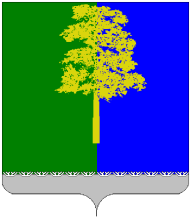 ХАНТЫ-МАНСИЙСКИЙ АВТОНОМНЫЙ ОКРУГ – ЮГРАДУМА КОНДИНСКОГО РАЙОНАМокроусов Сергей Юрьевичот муниципального образования сельское поселение Болчары;Тагильцев Александр Александровичот муниципального образования городское поселение Мортка;Белослудцев Евгений Викторовичот муниципального образования сельское поселение Мулымья;Злыгостев Павел Николаевичот муниципального образования сельское поселение Леуши.Лукашеня Владимир Алексеевичот муниципального образования городское поселение Кондинское;Михайлова Елена Евгеньевнаот муниципального образования сельское поселение Половинка;Грубцов Сергей Анатольевичот муниципального образования городское поселение Куминский;Гришаев Юрий Васильевичот муниципального образования городское поселение Луговой;Кошманов Андрей Анатольевичот муниципального образования городское поселение Междуреченский;Решетников Александр Витальевичот муниципального образования сельское поселение Шугур.Баннов Дмитрий Андреевичот муниципального образования городское поселение Кондинское;Гусева Ирина Александровнаот муниципального образования городское поселение Куминский;Орешкин Евгений Александровичот муниципального образования городское поселение Луговой;Густов Алексей Олеговичот муниципального образования городское поселение Междуреченский;Поливцев Алексей Михайловичот муниципального образования городское поселение Мортка;Фоменко Алена Михайловнаот муниципального образования сельское поселение Болчары;Поливцева Ольга Юрьевнаот муниципального образования сельское поселение Леуши;Гандзюк Владимир Романовичот муниципального образования сельское поселение Мулымья;Брюхов Александр Валерьевичот муниципального образования сельское поселение Половинка;Бринстер Руслан Владимировичот муниципального образования сельское поселение Шугур.ДЕПУТАТСКИЙ КОРПУС по результатам выборов 10 сентября 2023 годаДЕПУТАТСКИЙ КОРПУС по результатам выборов 10 сентября 2023 годаот муниципального образования городское поселение Кондинское:Лукашеня Владимир АлексеевичБаннов Дмитрий Андреевичот муниципального образования городское поселение Куминский:Грубцов Сергей Анатольевич Гусева Ирина Александровнаот муниципального образования городское поселение Луговой:Гришаев Юрий Васильевич Орешкин Евгений Александровичот муниципального образования городское поселение Междуреченский:Кошманов Андрей Анатольевич Густов Алексей Олеговичот муниципального образования городское поселение Мортка:Тагильцев Александр Александрович Поливцев Алексей Михайловичот муниципального образования сельское поселение Болчары:Мокроусов Сергей Юрьевич Фоменко Алена Юрьевнаот муниципального образования сельское поселение Леуши:Злыгостев Павел Николаевич Поливцева Ольга Юрьевнаот муниципального образования сельское поселение Мулымья:Белослудцев Евгений Викторович Гандзюк Владимир Романовичот муниципального образования сельское поселение Половинка:Михайлова Елена Евгеньевна Брюхов Александр Валерьевичот муниципального образования сельское поселение Шугур:Решетников Александр ВитальевичБринстер Руслан ВладимировичДепутаты Думы Кондинского районаДепутаты Думы Кондинского районаДепутаты Думы Кондинского районаДепутаты Думы Кондинского районаДепутаты Думы Кондинского районаДепутаты Думы Кондинского районаДепутаты Думы Кондинского районаДепутаты Думы Кондинского районаДепутаты Думы Кондинского районаДепутаты Думы Кондинского районаДепутаты Думы Кондинского районаДепутаты Думы Кондинского районаДепутаты Думы Кондинского районаДепутаты Думы Кондинского районаДепутаты Думы Кондинского районаДепутаты Думы Кондинского районаДепутаты Думы Кондинского районаПредседательДумы Кондинского районаПредседательДумы Кондинского районаПредседательДумы Кондинского районаПредседательДумы Кондинского районаПредседательДумы Кондинского районаПредседательДумы Кондинского районаПредседательДумы Кондинского районаПредседательДумы Кондинского районаПредседательДумы Кондинского районаПредседательДумы Кондинского районаЗаместитель председателя Думы Кондинского районаЗаместитель председателя Думы Кондинского районаЗаместитель председателя Думы Кондинского районаЗаместитель председателя Думы Кондинского районаЗаместитель председателя Думы Кондинского районаЗаместитель председателя Думы Кондинского районаЗаместитель председателя Думы Кондинского районаЗаместитель председателя Думы Кондинского районаДепутатская фракцияПартии «ЕДИНАЯ РОССИЯ»в Думе Кондинского районаДепутатская фракцияПартии «ЕДИНАЯ РОССИЯ»в Думе Кондинского районаДепутатская фракцияПартии «ЕДИНАЯ РОССИЯ»в Думе Кондинского районаДепутатская фракцияПартии «ЕДИНАЯ РОССИЯ»в Думе Кондинского районаДепутатская фракцияПартии «ЕДИНАЯ РОССИЯ»в Думе Кондинского районаДепутатская фракцияПартии «ЕДИНАЯ РОССИЯ»в Думе Кондинского районаДепутатская фракцияПартии «ЕДИНАЯ РОССИЯ»в Думе Кондинского районаДепутатская фракцияПартии «ЕДИНАЯ РОССИЯ»в Думе Кондинского районаДепутатская фракцияПартии «ЕДИНАЯ РОССИЯ»в Думе Кондинского районаПОСТОЯННЫЕ КОМИССИИ ДУМЫ КОНДИНСКОГО РАЙОНАПОСТОЯННЫЕ КОМИССИИ ДУМЫ КОНДИНСКОГО РАЙОНАПОСТОЯННЫЕ КОМИССИИ ДУМЫ КОНДИНСКОГО РАЙОНАПОСТОЯННЫЕ КОМИССИИ ДУМЫ КОНДИНСКОГО РАЙОНАПОСТОЯННЫЕ КОМИССИИ ДУМЫ КОНДИНСКОГО РАЙОНАПОСТОЯННЫЕ КОМИССИИ ДУМЫ КОНДИНСКОГО РАЙОНАПОСТОЯННЫЕ КОМИССИИ ДУМЫ КОНДИНСКОГО РАЙОНАПОСТОЯННЫЕ КОМИССИИ ДУМЫ КОНДИНСКОГО РАЙОНАПОСТОЯННЫЕ КОМИССИИ ДУМЫ КОНДИНСКОГО РАЙОНАПОСТОЯННЫЕ КОМИССИИ ДУМЫ КОНДИНСКОГО РАЙОНАПОСТОЯННЫЕ КОМИССИИ ДУМЫ КОНДИНСКОГО РАЙОНАПОСТОЯННЫЕ КОМИССИИ ДУМЫ КОНДИНСКОГО РАЙОНАПОСТОЯННЫЕ КОМИССИИ ДУМЫ КОНДИНСКОГО РАЙОНАПОСТОЯННЫЕ КОМИССИИ ДУМЫ КОНДИНСКОГО РАЙОНАПОСТОЯННЫЕ КОМИССИИ ДУМЫ КОНДИНСКОГО РАЙОНАПОСТОЯННЫЕ КОМИССИИ ДУМЫ КОНДИНСКОГО РАЙОНАПОСТОЯННЫЕ КОМИССИИ ДУМЫ КОНДИНСКОГО РАЙОНАмандатнаямандатнаяпо бюджету и экономикепо бюджету и экономикепо бюджету и экономикепо бюджету и экономикепо бюджету и экономикепо вопросам промышленности, сельского хозяйства, связи, строительства, ЖКХ, бытового обслуживания, природных ресурсов и торговлипо вопросам промышленности, сельского хозяйства, связи, строительства, ЖКХ, бытового обслуживания, природных ресурсов и торговлипо вопросам промышленности, сельского хозяйства, связи, строительства, ЖКХ, бытового обслуживания, природных ресурсов и торговлипо вопросам промышленности, сельского хозяйства, связи, строительства, ЖКХ, бытового обслуживания, природных ресурсов и торговлипо вопросам промышленности, сельского хозяйства, связи, строительства, ЖКХ, бытового обслуживания, природных ресурсов и торговлипо вопросам промышленности, сельского хозяйства, связи, строительства, ЖКХ, бытового обслуживания, природных ресурсов и торговлипо вопросам промышленности, сельского хозяйства, связи, строительства, ЖКХ, бытового обслуживания, природных ресурсов и торговлипо вопросам промышленности, сельского хозяйства, связи, строительства, ЖКХ, бытового обслуживания, природных ресурсов и торговлипо социальным вопросам и правопорядкупо социальным вопросам и правопорядкупо социальным вопросам и правопорядку1.24.01.2023Выездное заседание Думы района в сп. Болчары2.17.02.2023Заседание Думы района3.28.02.2023Выездное заседание Думы района в гп. Кондинское4.17.03.2023Выездное заседание Думы района в сп. Шугур5.27.04.2023Выездное заседание Думы района в сп. Мулымья6.30.05.2023Выездное заседание Думы района в гп. Луговой7.27.06.2023Выездное заседание Думы района в гп. Куминский8.24.08.2023Выездное заседание Думы района в сп. Леуши9.03.10.2023Заседание Думы района10.09.11.2023Заседание Думы района11.28.11.2023Заседание Думы района12.26.12.2023Заседание Думы района№Содержание202220231.Проведено заседаний Думы11122.Рассмотрено вопросов всего1161492.по изменению в устав, регламент122.по бюджету, налогам, финансам17193.Количество принятых муниципальных правовых актов всего:1321623.решений представительного органа1031343.постановлений, распоряжений председателя представительного органа29284.Проведено:4.а) заседаний постоянных депутатских комиссий;24274.в) депутатских слушаний;004.г) публичных слушаний.235.Участие депутатов Думы ХМАО-Югры в заседаниях представительного органа016.Заслушано отчетов должностных лиц 667.Рассмотрено протестов прокурора, из них удовлетворено008.Количество законодательных инициатив, принятых Думой муниципального образования, из них принято Думой автономного округа219.Установленное число депутатов202010.Избранное число депутатов:202010.в результате довыборов0011.Депутатов, работающих на постоянной основе22 (до 10.09.23)1 (после 10.09.23)12.Проведено отчетов перед избирателями343913.Рассмотрено депутатами писем, обращений, заявлений/из них решено положительно103/6886/7214.Количество депутатов, прошедших обучение на семинарах, курсах разных уровней201915.Дума Кондинского района как юридическое лицодада16.Количество муниципальных служащих в аппарате Думы 0017.Количество ТОСов1218.Наличие зарегистрированных партийных фракций:1118.депутатская фракция ВПП «ЕДИНАЯ РОССИЯ» депутатская фракция ВПП «ЕДИНАЯ РОССИЯ» депутатская фракция ВПП «ЕДИНАЯ РОССИЯ» 18.количество депутатов1920ГодНормотворческая деятельностьНормотворческая деятельностьНормотворческая деятельностьНормотворческая деятельностьКонтрольная деятельностьКонтрольная деятельностьАктуализация ранее принятых решенийАктуализация ранее принятых решенийАктуализация ранее принятых решенийГодпринято НПАв том числе:в том числе:в том числе:рассмотрено отчетоврассмотрено информацийвнесены изменения в ранее принятые правовые акты признано утратившими силу решений отменено решений Думы районаГодпринято НПАбазовых НПАвнесены изменения в ранее принятые НПАрассмотрена правотворческая инициативарассмотрено отчетоврассмотрено информацийвнесены изменения в ранее принятые правовые акты признано утратившими силу решений отменено решений Думы районаГодпринято НПАбазовых НПАвнесены изменения в ранее принятые НПАрассмотрена правотворческая инициативарассмотрено отчетоврассмотрено информацийвнесены изменения в ранее принятые правовые акты признано утратившими силу решений отменено решений Думы района202259114811015205302023639541101516001.Белослудцев Евгений Викторович- председатель Комиссии;2.Орешкин Евгений Александрович- заместитель председателя Комиссии;3.Гусева Ирина Александровна- секретарь Комиссии;4.Баннов Дмитрий Андреевич- член Комиссии.1.Грубцов Сергей Анатольевич- председатель Комиссии;2.Тагильцев Александр Александрович- заместитель председателя Комиссии;3.Решетников Александр Витальевич- секретарь Комиссии;4.Злыгостев Павел Николаевич- член Комиссии;5.Лукашеня Владимир Алексеевич- член Комиссии.1.Кошманов Андрей Анатольевич- председатель Комиссии;2.Гандзюк Владимир Романович- заместитель председателя Комиссии;3.Брюхов Александр Валерьевич- секретарь Комиссии;4.Поливцев Алексей Михайлович- член Комиссии;5.Мокроусов Сергей Юрьевич- член Комиссии.1.Михайлова Елена Евгеньевна- председатель Комиссии;2.Густов Алексей Олегович- заместитель председателя Комиссии;3.Поливцева Ольга Юрьевна- секретарь Комиссии;4.Фоменко Алена Михайловна- член Комиссии.Федеральные проектыРегиональные проекты«Безопасные дороги»«Историческая память»«Здоровое будущее»«Единая страна – доступная среда»«Детский спорт»«Югра молодая»«Историческая память»«К вершинам ГТО»«Крепкая семья»«Гражданский университет»«Локомотивы роста»«Защита животного мира»«Культура малой Родины»«Культура малой Родины»«Российское село»«Российское село»«Старшее поколение»«Старшее поколение»«Народный контроль»«Zа Самбо»«Школа грамотного потребителя»«Школа грамотного потребителя»«Городская среда»«Городская среда»«Новая школа»«Новая школа»«Zа Самбо»«Здоровое будущее»«Крепкая семья»«Мир Возможностей»«Предпринимательство»«Безопасные дороги»«Цифровая Россия»«Чистая страна»«Зеленая экономика»«Установка мемориальной плиты на могиле Неизвестного солдата» - это в рамках проекта Историческая память«Детский спорт»